Publicado en Ciudad de México el 09/05/2024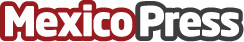 En Planet Fitness®, madre solo hay una y promos increíbles tambiénPlanet Fitness® apoya a las mujeres para que puedan entrenar a sus propios ritmos y sin críticasDatos de contacto:Planet FitnessPlanet Fitness7773757922Nota de prensa publicada en: https://www.mexicopress.com.mx/en-planet-fitness-madre-solo-hay-una-y-promos Categorías: Nacional Otros deportes Recursos humanos Estado de México Ciudad de México Fitness http://www.mexicopress.com.mx